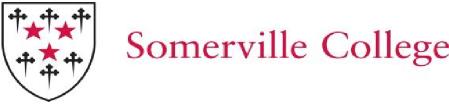 Booking Form for 1967 50th Anniversary Reunion13-14 September 2017PLEASE COMPLETE and return this form to the Development & Alumni Office 
at Somerville College, Oxford, OX2 6HD before 1 September email : alumnievents@some.ox.ac.ukI would like to register for the following (please tick below):Card payments can be made by telephoning 01865 280626Cheques should be made payable to Somerville College. If you would like a written acknowledgement then please enclose s.a.e. with your booking form.For any other enquiries please contact: alumnievents@some.ox.ac.ukIf you would like to come to the 50th Anniversary but need help with the booking costs, please consider applying to the Senior Members Fund for assistance (applications to Liz Cooke or Lesley Brown, Somerville College, Oxford, OX2 6HDor email elizabeth.cooke@some.ox.ac.ukPlease note that if you would also like to attend the Oxford Alumni Weekend (16-18 September) you will need to book separately. For the event information please visit the link on the University website. If you would like to book accommodation in College for this weekend, please contact the Bursary at bursary@some.ox.ac.uk or 01865 270 600. Name:                                                                              Tuesday 12 SeptemberB&B: Standard Room with shared facilities £45Wednesday 13 SeptemberPlease tickMorning coffee, Reception & Light Luncheon, Afternoon refreshment @ £22.50 Somerville & After - no chargeReception with canapés and Gala Dinner @ £35.500B&B : Standard Room with shared facilities £45;  ROQ ensuite room £57.50Thursday 14 SeptemberQ & A session - no chargeChoice of DVDs :  Janet Vaughan or Dorothy Hodgkin – no chargeTalk by Michѐle Roberts - no chargeReception with canapés & Informal Luncheon, partners welcome, @ £27 per personperspersonB&B : Standard Room with shared facilities £45;  ROQ ensuite room £57.50Total amountPlease note the above charges are at a lower rate than standard College charges because this Reunion does not attract VAT (currently 20%)I would like to  contribute to the 50th anniversary year gift for the College’s Bursary FundDietary requirementsSpecial requirementsWe regret that we have a very little parking space in College and can only offer it to the disabled. Please get in touch with the Alumni Office if you wish to book a parking space. There is also a regular Park-and-Ride service from the Pear Tree roundabout, stopping very close to Somerville.Exhibition contributions: please indicate if you will be bringing photographs, letters, newspaper cuttings or other memorabilia (maximum five), publications or other examples of your work to be included in the exhibitions to be arranged for the Reunion.Unless you say otherwise, we will assume that you are happy for your contact details to be made available to other members of the year attending the Reunion and that you agree to your name appearing on our attendance list (hard copy and website). A photographer will be present to record the event. Guests will be deemed to have given their consent to being photographed unless they have notified Somerville prior to the event. Photographs may be available after the event on a secure website, may be used for future publicity and will be stored in our photo bank.